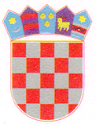 KLASA: 021-05/20-01/9URBROJ: 2158/04-01-20-3Ernestinovo,  09. rujna  2020.ZAPISNIKsa 34. sjednice sedmog saziva Općinskog vijeća Općine Ernestinovoodržane 09. rujna 2020. godine sa početkom u 18:00 satiSjednica se održava u vijećnici Općine Ernestinovo, V. Nazora 64, 31215 Ernestinovo s početkom u 18:00 sati. Sjednicu otvara predsjednik Općinskog vijeća Krunoslav Dragičević. Na početku sjednice predsjednik Krunoslav Dragičević obavlja prozivku vijećnika. Na sjednici su prisutni vijećnici:Krunoslav Dragičević, predsjednikIvica PavićIgor Matovac, dipl. iur., potpredsjednikŠarika SukićVladimir Mrvoš, potpredsjednikDamir Matković, mag. iur.         Siniša RoguljićLajoš BockaStjepan DežeOdsutni su bili vijećnici Ivana Bagarić Bereš, Zoran Toth i Siniša Stražanac.Ostali prisutni:Marijana Junušić, univ.spec.oec., načelnicaŽeljko Katić, donačelnikDeže Kelemen, donačelnikIvana Švast Mikolčević, mag. iur., pročelnica Jedinstvenog upravnog odjelaZorica Šuica, računovodstveni referentEva Vaci, administrativni tajnikSjednici Vijeća su nazočili gosti iz Osnovne škole Laslovo, Silvija Bocka, ravnateljice OŠ LaslovoBarbara Dadić Eđed – učiteljicaKatarina KrajnovićBožidar Pintarić, učenikPetra Tolić-učenikArian Tot – učenik Katarina Dragičević - učenicaNiko Pintarić - učenikNakon prozivke predsjednik Vijeća Krunoslav Dragičević konstatira da je sjednici nazočno 9 vijećnika te se konstatira da Vijeće može donositi pravovaljane odluke.Zatim predsjednik za zapisničara predlaže Evu Vaci, a za ovjerovitelje zapisnika Damira Matkovića i Ivicu Pavić.Prijedlozi su jednoglasno prihvaćeni, s  9 glasova za. Za zapisničara se određuje Eva Vaci, a za ovjerovitelje zapisnika  Damir Matković i Ivica Pavić.Potom predsjednik daje riječ gostima iz Osnovne škole Laslovo koji su vijećnicima prezentirali svoj projekat pod nazivom Erasmus + projekt „Multikulti poduzetništvo“ (u prilogu)Potom se prelazi na utvrđivanje dnevnog reda. Predsjednik za sjednicu predlaže sljedećiDnevni redUsvajanje zapisnika sa 33. sjednice VijećaDonošenje Odluke o komunalnom doprinosu Donošenje Odluke o odvodnji otpadnih voda aglomeracije Ernestinovo Polugodišnji izvještaj o izvršenju proračunaDonošenje Odluke o ekonomskoj cijeni usluga Dječjeg vrtića „Ogledalce“ Ernestinovo Donošenje Odluke o mjerilima za naplatu usluga Dječjeg vrtića „Ogledalce“ Ernestinovo od roditelja – korisnika Donošenje Odluke o davanju prethodne suglasnosti na Pravilnik o plaćama, naknadi plaće i drugim materijalnim pravima radnika zaposlenih u Dječjem vrtiću ''Ogledalce ''Ernestinovo Budući da nije bilo  prijedloga za dopunu, dnevni red je dan na usvajanje.ZAKLJUČAKDnevni red se usvaja jednoglasno, sa 9 glasova za.TOČKA  1.	USVAJANJE ZAPISNIKA SA 33. SJEDNICE VIJEĆAVijećnici su u materijalima dobili zapisnik sa 33. sjednice Općinskog vijeća.  Predsjednik vijeća je imao primjedbe na 6. točku zapisnika, umjesto „Roditelji su za cjelodnevni boravak plaćali 750,00 kuna“ treba stajati „Roditelji su za cjelodnevni boravak plaćali 500,00 kuna“, te moli da se ispravi u Zapisniku.ZAKLJUČAKZapisnik sa 33.sjednice Vijeća, uz ovaj ispravak, je usvojen jednoglasno, sa 9 glasova zaTOČKA  2.	DONOŠENJE ODLUKE O KOMUNALNOM DOPRINOSUVijećnici su u materijalima dobili prijedlog za koju je pročelnica dala kratko obrazloženje. Potom je otvorena je rasprava. Budući da se nitko nije javio za riječ, prijedlog je dan na usvajanje.ZAKLJUČAKOpćinsko vijeće Općine Ernestinovo donosi  Odluku o komunalnom doprinosu. Odluka je donesena jednoglasno, sa 9 glasova za.TOČKA  3.	DONOŠENJE ODLUKE O ODVODNJI OTPADNIH VODA AGLOMERACIJE ERNESTINOVOVijećnici su u materijalima dobili prijedlog predmetne Odluke, a načelnica je dodatno obrazložila. Potom je otvorena je rasprava. Budući da se nitko nije javio za riječ, prijedlog je dan na usvajanje.ZAKLJUČAKOpćinsko vijeće Općine Ernestinovo donosi  Odluku o odvodnji otpadnih voda aglomeracije Općine Ernestinovo.Odluka je donesena jednoglasno, sa 9 glasova za.TOČKA  4.	POLUGODIŠNJI IZVJEŠTAJ O IZVRŠENJU PRORAČUNAVijećnici su u materijalima dobili polugodišnji izvještaj  o izvršenju Proračuna a načelnica je dala kratko obrazloženje. Potom je otvorena je rasprava. Budući da se nitko nije javio za riječ, prijedlog je dan na usvajanje.ZAKLJUČAKOpćinsko vijeće Općine Ernestinovo donosi  Odluku o usvajanju polugodišnjeg izvještaja o izvršenju Proračuna Općine Ernestinovo za 2020. godinu.Odluka o usvajanju Izvješća je donesena većinom glasova, sa 8 glasova za i 1 suzdržan.TOČKA  5.	DONOŠENJE ODLUKE O EKONOMSKOJ CIJENI USLUGA DJEČJEG	VRTIĆA „OGLEDALCE“ ERNESTINOVOVijećnici su u materijalima dobili prijedlog Odluke, a pročelnica je dala dodatno obrazloženje.  Potom je otvorena rasprava. Budući da se nitko nije javio za riječ, prijedlog je dan na usvajanje.ZAKLJUČAKOpćinsko vijeće Općine Ernestinovo donosi Odluku o ekonomskoj cijeni usluga Dječjeg vrtića Ogledalce Ernestinovo.Odluka je donesena jednoglasno, sa 9 glasova za.TOČKA  6.	DONOŠENJE ODLUKE O MJERILIMA ZA NAPLATU USLUGA DJEČJEG VRTIĆA „OGLEDALCE“ ERNESTINOVO OD RODITELJA – KORISNIKA Vijećnici su u materijalima dobili prijedlog Odluke, a pročelnica je dodatno obrazložila prijedlog.Potom je otvorena je rasprava. Budući da se nitko nije javio za riječ, prijedlog je dan na usvajanje.ZAKLJUČAKOpćinsko vijeće Općine Ernestinovo donosi Odluku o  mjerilima za naplatu usluga Dječjeg vrtića Ogledalce Ernestinovo od roditelja - korisnikaOdluka je donesena jednoglasno, sa 9 glasova za.TOČKA  7.	DONOŠENJE ODLUKE O DAVANJU PRETHODNE SUGLASNOSTI NA PRAVILNIK O PLAĆAMA, NAKNADI PLAĆE I DRUGIM  MATERIJALNIM PRAVIMA RADNIKA ZAPOSLENIH U DJEČJEMVRTIĆU “OGLEDALCE“ ERNESTINOVOZAKLJUČAKOpćinsko vijeće Općine Ernestinovo donosi Odluku o davanju prethodne suglasnosti na Pravilnik o plaćama, naknadi plaće i drugim materijalnim pravima radnika zaposlenih u Dječjem vrtiću Ogledalce ErnestinovoOdluka je donesena većinom glasova, sa 8 glasova za i 1 glas suzdržan.Prije zatvaranja sjednice načelnica je izvijestila Vijeće  sa jednom spornom situacijom vezanom za jedan račun Vijeća mađarske nacionalne manjine. Unatoč tome što je Predsjednik Vijeća MNM na sjednici Općinskog vijeća rekao da neće biti nikakve proslave za Dane sela Laslova, nakon izvesnog vremena je došao račun od jedne ugostiteljske tvrtke na iznos od cca 8000 kuna. Budući da Općina nije imala saznanja o tome niti je bila naručitelj niti se ispoštovala procedura nabave, račun je vraćen. Nakon toga, predsjednik Vijeća MNM je rekao da će se obilježavati proslava Sv. Stjepana i da su za tu prigodu pozvali 100-120 ljudi, te da će biti postavljen šator.Ovoga puta je ispoštovana procedura nabave, međutim iz više izvora smo čuli da nije bilo ni šatora ni gostiju, osim nekolicine domaćih uzvanika.Potom se očitovao predsjednik Vijeća MNM rekavši da su to sve neistine, da je uzvanika bilo, istina puno manje, ali on to nije mogao znati jer nije bilo povratne informacije. Isto tako, bilo je i šatora i da će on poslati slike kao dokaz.Potom je načelnica zamolila da se u buduće takve stvari ne rade jel se neće tolerirati i da sve mora biti čisto i transparentno.Budući da drugih primjedbi i prijedloga nije bilo, predsjednik Vijeća zaključuje sjednicu u 18:44 sati.Zapisničar:			Ovjerovitelji zapisnika:		Predsjednik VijećaEva Vaci			Damir Matković			Krunoslav Dragičević				Ivica Pavić